All. B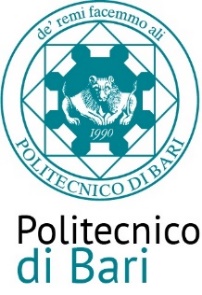 Avviso pubblico per l’alienazione di due autovetture FIAT PUNTOdi proprietà del Politecnico di BariOFFERTA ECONOMICAIl/La sottoscritto/a ________________________________________________________________, nato/a a _____________________________________________________, il ____/____/________, residente a _____________________________________________________________________, alla Via/Piazza _____________________________________________________ n. ________, nella sua qualità di (indicare l’eventuale carica sociale) _______________________________________ dell’Impresa  ____________________________________________________________________, con sede legale a ________________________________________________________________, alla Via/Piazza _______________________________________________________ n. ________, codice fiscale _________________________________ partita IVA _________________________, tel. _____________________________________, fax ___________________________________, e-mail ________________________________________________________________________, PEC ___________________________________________________________________________, consapevole chenon sono ammesse offerte condizionate, alternative o comunque non conformi a quanto richiesto, pena l’esclusione;non sono ammesse offerte al ribasso, pena l’esclusione;non sono ammesse rettifiche, integrazioni e regolarizzazioni successive alla presentazione dell’offerta, salvo esplicita richiesta dell’Ateneo;l’offerta economica non può contenere correzioni, abrasioni e cancellature di sorta, pena l’esclusione;l’offerta deve essere espressa con non più di due cifre decimali dopo la virgola, in numeri e in lettere. In caso di discordanza tra numeri e lettere sarà ritenuta valida l’offerta in lettere. Nel caso di presentazione di offerte con più di due cifre decimali, la Commissione di gara provvederà d’ufficio all’approssimazione per difetto, quando la terza cifra decimale dovesse essere compresa tra Ø (zero) e 4 (quattro) e per eccesso quando la terza cifra decimale dovesse compresa tra 5 (cinque) e 9 (nove);l’aggiudicazione sarà disposta a favore del soggetto che avrà formulato l’offerta più alta e che, in caso di parità, si procederà ai sensi dell’art. 2 del presente Avviso; specificare la targa e il Lotto per il quale si intende presentare offerta;formula la seguente offerta, per l’acquisto della Fiat Punto Targata _________ “LOTTO ____” di cui al presente Avviso: €_______________________________     Euro ________________________________________in cifre						in letteree dichiarache tale offerta s’intende valida e impegnativa per almeno 180 (centottanta) giorni naturali e consecutivi dal termine ultimo per la ricezione delle offerte._____________, li ___________________________________________________   (firma del dichiarante ed eventuale timbro dell’Impresa)marcadabollo